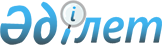 О переименовании улицы "СМП-306" города ЖанатасПостановление акимата Сарысуского района Жамбылской области от 27 марта 2018 года № 58 и решение Сарысуского районного маслихата Жамбылской области от 29 марта 2018 года № 31-11. Зарегистрировано Департаментом юстиции Жамбылской области 25 апреля 2018 года № 3803
      Примечание РЦПИ.

      В тексте документа сохранена пунктуация и орфография оригинала.
      В соответствии с Законом Республики Казахстан от 23 января 2001 года "О местном государственном управлении и самоуправлении в Республике Казахстан", подпунктом 5-1) статьи 12 Закона Республики Казахстан от 8 декабря 1993 года "Об административно-территориальном устройстве Республики Казахстан", на основании заключения ономастической комиссии при акимате Жамбылской области от 24 ноября 2017 года и с учетом мнения населения соответствующей территории, акимат района ПОСТАНОВЛЯЕТ и районный маслихат РЕШИЛ:
      1. Переименовать улицу "СМП-306" на улицу "Ақмешіт" города Жанатас.
      2. Контроль за исполнением данного нормативного правового акта возложить на председателя постоянной комиссии по вопросам образования, здравоохранения, социально-культурного развития, связью с общественными и молодежными объединениями, по делам женщин и семейно-демографической политики районного маслихата М. Абишева и заместителя акима района Д. Асановой.
      3. Настоящий нормативный правововой акта вступает в силу со дня государственной регистрации в органах юстиции и вводится в действие по истечении десяти календарных дней после дня его первого официального опубликования.
					© 2012. РГП на ПХВ «Институт законодательства и правовой информации Республики Казахстан» Министерства юстиции Республики Казахстан
				
      Акима района 

Б. Нарбаев

      Председатель сессии 

Л. Мырзабеков

      Секретарь маслихата 

С. Бегеев
